Genossenschaft SOLAmmeRswilRebrainstrasse 115600 AmmerswilBitte pro Person ein eigenes Formular ausfüllenAntrag für Genossenschaftsbeitritt SOLAmmeRswilVorname: 		Name:Strasse: 		Nr: PLZ: 		Ort: E-Mail: 		Telefon: IBAN: Hiermit stelle ich einen Antrag für die Mitgliedschaft bei der Genossenschaft SOLAmmeRswil.Ich zeichne  (in Worten: ) Anteilsschein(e) zu je CHF 1'000.— (tausend Schweizer Franken). Gemäss Statuten können pro Person maximal 5 und pro Haushalt maximal 10 Anteilsscheine gezeichnet werden.Die Mitgliedschaft ist erst durch die Liberierung der Anteilsscheine abgeschlossen.Datum / Ort: 	Unterschrift: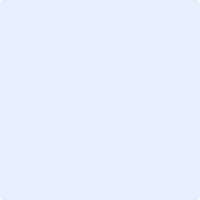 